Introductions and Welcome – (Brenda & Jaki) - 2 minApproval of April 11th, 2022, Minutes – 3 minPresentations:1:05pm-1:20pm Parent Education – Nicholle ClarkFacilitated Round Table Discussion:1:25pm –2:30pm Dance, Library, Occupational Studies (Heather Gillette, Leann Alduenda, Annie Knight, Susan Hoang, and Dawn McKenna- Sallade)IntroductionsGuided questions and discussionWhat challenges did your program or service area overcome or are still tackling? What were your prior or past goals? Summarize if they have been met, changed, or if the program was unable to complete. How has “Guided Pathways” and/or “Equity Minded Practices” affected your program or service area?   In what ways, if any, has your program/service area collaborated with other programs/services on campus? Are there additional areas of collaboration that could be beneficial? Is there an element of the college that you as a program or service area wish you knew more about or was better communicated? What have you learned from completing your current 4-year review and what do you hope to accomplish in the next four years?Upcoming Program Review Meeting Schedule: Mondays, 1pm - 2:30pm, Holidays: Feb 21st and May 30thMay 9thMay 23rd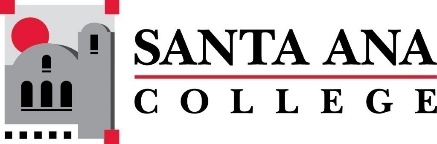 SAC Program Review Committee April 25th, 20221:00p.m. – 2:30 p.m. Zoom:  https://cccconfer.zoom.us/j/95559225327SAC Program Review Committee April 25th, 20221:00p.m. – 2:30 p.m. Zoom:  https://cccconfer.zoom.us/j/95559225327SAC Program Review Committee April 25th, 20221:00p.m. – 2:30 p.m. Zoom:  https://cccconfer.zoom.us/j/95559225327